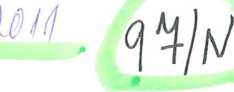 Rámcová dohodao kreditních prodejích zákazníkům MakroSmluvní strany:MAKRO Cash&Carry ČR s.r.o.zapsaná v obchodním rejstříku vedeném Městským soudem v Praze, o.ddíl C vložka, 83051 se sídlem/ Jeremiášova 1249/7, Praha 5, 150 00 IČ: 264 50 691 DIČ: CZ 26450691,Banka,číslo účtu: Jednající:Zastoupena oprávněnými osobami (dále jen „společnost Makro")a15. základní škola Plzeň, Terezie Brzkové 33-35, příspěvková organizace zapsaná v obchodním rejstříku vedeném Krajským soudem v Plzni, oddíl Pr, vložka 567 se sídlem: Terezie Brzkové 33, 31800 PlzeňIČ:68784619 DIČ: CZ68784619 Banka,číslo účtu:IBAN:Jednající: Zákaznické číslo: Číslo obchodu: 12Hlavní předmět podnikání Zákazníka: poskytování základního vzdělávání E-mailová adresa:(dále jen „Zákazník“)tímto uzavírají tuto dohodu v souladu s § 269 odst. 2 zákona č. 513/1991 Sb., obchodní zákoník, v platném znění (dále jen „obchodní zákoník“)Článek 1Předmět dohodySpolečnost Makro zaručuje Zákazníkovi maximální disponibilní částku (dále jen “Kredit") na nákup zboží ve všech Makro Cash & Carry velkoobchodech, jejichž aktuální specifikace je uvedena v příloze č. 1 této dohody (dále jen „Makro Velkoobchody"). Kredit není dostupný na jiných Makro/Metro velkoobchodech ve světě.Maximální Kredit a doba splatnosti faktur při nákupech zboží za podmínek dle této dohody jsou specifikovány v příloze č. 1 této dohody.V souladu s touto dohodou Zákazník může využívat nákupy zboží za podmínek stanovených v příloze č. 1 této dohody.Článek 2Práva a povinnostiKaždá faktura společnosti Makro bude hrazena do dne splatnosti specifikovaného v příloze č. 1 této dohody. Závazek zákazníka uhradit fakturu se bude považovat za splněný v den, kdy bude platba faktury v plné výši připsána na bankovní účet společnosti Makro.Zákazník je oprávněn použít Kredit jen za podmínek dle této dohody a i) po řádném prokázání platnou Makro kartou nebo II) v případě Zákazníků využívajících služeb závozové služby společnosti Makro uzavřením Rámcových smluvních obchodních podmínek závozové služby mezi Zákazníkem a společností Makro, které jsou Přílohou č. 2 této dohody.1/3Zákazník je odpovědný za jakékoliv použití Makro karet, které byly vydány či budou vydány na jeho registraci a zároveň jsou používány jím či jakýmkoliv držitelem karty na nákupy zboží dle této dohody a/nebo za jakékoliv nákupy zboží provedené na základě Rámcových smluvních obchodních podmínek závozové služby .Společnost Makro bude kdykoliv oprávněna upravit maximální Kredit, tak jako i případně výši Kreditu u jednotlivé registrace (viz příloha č.1 této dohody), a to v návaznosti na i) platební disciplínu Zákazníka a/nebo ii) využívání Kreditu.Společnost Makro může rozhodnout o zrušení udělených Kreditů všem svým Zákazníkům v regionu a/nebo zemi a v takové situaci bude společnost Makro o tomto svém rozhodnutí tyto Zákazníky písemně informovat.Společnost Makro má také právo na započtení dlužných částek Zákazníka vůči jakýmkoliv pohledávkám, které musí uhradit Zákazníkovi z jakéhokoliv důvodu. Společnost Makro následně Zákazníka informuje o takovém započtení (faxem, e-mailem, poštou).Článek 3
Platnost DohodyTato dohoda se uzavírá na dobu neurčitou ode dne účinnosti této dohody. Tato dohoda může být kteroukoliv smluvní stranou "vypovězena-vjedno (1) měsíční výpovědní lhůtě. Tato výpovědní lhůta začne běžet dnem následujícím po dni, kdy byla předmětná výpověď druhé smluvní straně doručena.případě pochybností s doručováním výpovědi se bude výpověď považovat za doručenou 3. den po jejím odeslání druhé smluvní straně. Povinnost Zákazníka uhradit všechny splatné závazky nejpozději ke dni jejich splatnosti není tímto dotčena.Společnost Makro bude oprávněna okamžitě odstoupit od této dohody a/nebo ukončit poskytování Kreditu v případě, že:Zákazník je v posledních dvou (2) měsících opakovaně v prodlení delším něž 5 dnů s úhradou více něž 50% plateb a/neboZákazník poruší tuto dohodu jiným způsobem než-li je uvedeno v písm, a) tohoto článku a/nebose vyskytnou odůvodněné obavy, že Zákazník by mohl porušit tuto dohodu..Společnost Makro zašle Zákazníkovi následně oznámení o takovém odstoupení a zrušení této dohody. V případě pochybností s doručováním tohoto oznámení se toto oznámení o odstoupení bude považovat za doručené 3. den po jeho odeslání Zákazníkovi.případech odstoupení od této dohody a/nebo ukončení poskytování Kreditu ze strany společnosti Makro, uhradí Zákazník všechny neuhrazené faktury do dne jejich splatnosti.Společnost Makro je dále oprávněna zablokovat Zákazníkovu Makro kartu pro vstup do Makro Velkoobchodů pokud bude Zákazník v prodlení s úhradou splatných pohledávek dle této dohody.Článek 4Zvláštní ustanovení1 .Zákazník tímto souhlasí, že všechny podmínky této dohody budou přísně důvěrné a že žádné informace o těchto podmínkách nebudou sděleny třetí straně s výjimkou smluvních partnerů společnosti Makro pro účely vymáhání pohledávek společnosti Makro za Zákazníkem.Zákazník tímto souhlasí, že společnost Makro je oprávněna sdílet jeho data se skupinou Metro.Článek 5Závěrečná ustanoveníTato dohoda nabývá platnosti a účinnosti dnem jejího podpisu oběma smluvními stranami.Tuto dohodu lze měnit pouze na základě písemných dodatků podepsaných oběma smluvními stranami. V případě jakýchkoliv změn v přílohách této dohody může být připraveno a podepsáno oběma smluvními stranami upravené znění přílohy bez nutnosti změny této dohody.Tato dohoda se řídi obchodním zákoníkem a zákony České republiky.Tato dohoda je vyhotovena ve dvou stejnopisech, z nichž každá smluvní strana obdrží po jednom.Právní vztahy neupravené touto dohodou se řídí Obchodními podmínkami společnosti Makro a/nebo dle Rámcových smluvních obchodnich podmínek závozové služby, jestliže se smluvní strany nedohodly jinak.Zákazník a společnost Makro souhlasí, že se budou snažit vyřešit každý spor, který může dle této dohody vzniknout. V případě, že se jim nepodaří vyřešit jakýkoliv spor obecný soud společnosti Makro bude místně příslušný k řešení takovéhoto sporu.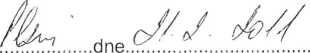 Příloha č.1Rámcové dohody o kreditních prodejích zákazníkům Makro ze dne(„Dohoda”)1 .Maximální Kredit ve výši 30000 Kč včetně DPH. Níže jsou specifikovány výše Kreditu u jednotlivých registrací:Číslo registrace ……, Číslo obchodu: 12, výše Kreditu 30000 Kč.2. Faktury společnosti Makro jsou splatné do 14 dnů ode dne jejich vystavení společností Makro.Aktuální specifikace Makro velkoobchodů: Všechny velkoobchody Makro Cash & Carry v ČRKontaktní informace Zákazníka pro komunikaci týkající se Dohody jsou následující:Kontaktní osoba pro: E-mailová adresa:....Telefonní číslo:	Faxové číslo:	Kontaktní osoba pro:E-mailová adresa:	Telefonní číslo:	Faxové číslo:	Zákazník je povinen písemně oznámit bez jakéhokoliv odkladu společnosti Makro každou změnu výše uvedených údajů. Nové údaje jsou účinné pro společnost Makro následující den po dni doručení oznámení Zákazníka o takové změně společnosti Makro.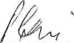 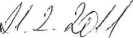 MAK	r.o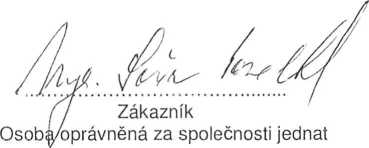 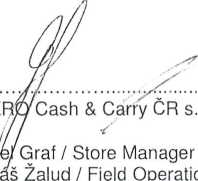 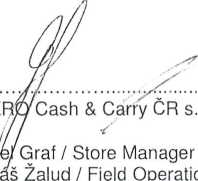 Dan /	/Tom	, )n Manager/Příloha č.2Rámcové dohody o kreditních prodejích zákazníkům Makro ze dne	Rámcové smluvní obchodní podmínky závozové službyUzavřené mezi:Prodávajícím :Obchodní jméno : MAKRO Cash & Carry ČR s.r.o.Registrována Městským soudem v Praze, oddíl C, vložka 83051Jednající: Sídlo : Praha 5, Jeremiášova 1249/7 IČ: 26450691 DIČ : CZ26450691Bank. spojení :(dále jen "prodávající")aKupujícím :15. základní škola Plzeň, Terezie Brzkové 33-35, příspěvková organizacezapsaná v obchodním rejstříku vedeném Krajským soudem v Plzni, oddíl Pr, vložka 567se sídlem: Terezie Brzkové 33, 31800 PlzeňIČ:68784619DIČ: CZ68784619Banka,číslo účtu:IBAN:Jednající: Zákaznické číslo: Číslo obchodu: 12Hlavní předmět podnikání Zákazníka: poskytování základního vzdělávání E-mailová adresa:(dále jen "kupující")takto:Prodávající je obchodní společností zapsanou podle práva České republiky která navázala nebo hodlá navázat a rozšířit obchodní vztahy nad obvyklý standart služeb v systému Cash & Carry v zájmu zkvalitnění a rozšíření dohodnutých služeb v systému prodeje Cash & Carry podle Rámcových obchodních podmínek ( www.makro.cz ) se smluvní strany dohodly na tomto ujednání :I,Předmět smlouvy, dodané zboží a kupní cenaPředmětem smlouvy je závazek Prodávajícího dodat kupujícímu zboží dle aktuální nabídky spoiečnosti Makro nebo zboží z nabídky dle individuálního objednávkového listu se kterým byl kupující seznámen..Zboží uvedené v bodě 1 bude dodáno dle jednotlivých objednávek kupujícího, které budou obsahovat nejméně tyto náležitosti :číslo delivery registrace zákazníkauvedení obchodní firmy kupujícíhouvedení konkrétního druhu a množství objednaného zbožíObjednávku provede kupující telefonem, faxem, dopisem, popř. dalšími e-mailovými prostředky.Kupující zaplatí za dodané zboží kupní cenu ve výši dle příslušné faktury-dodacího listu.II.Dodací podmínky, splnění povinnosti dodatMístem plnění je provozovna kupujícího uvedená kupujícím v průběhu objednávky. Nebezpečí škody na zboží přechází okamžikem předání zboží kupujícímu, v místě plnění.Datum a čas závozu bude stanoven po dohodě mezi prodávajícím a kupujícím, v průběhu objednávky, popřípadě dle návrhu dohody učiněné prodávajícím po zajištění zboží dle příslušné objednávkyVlastnické právo ke zboží se na kupujícího převádí okamžikem zaplacení úplné kupní ceny.Prodávající dodá zboží požadované na objednávce, kupující je povinen dodávku zboží přijmout a potvrdit jeho převzetí na dodacím listu nebo kopií faktury opatřené datem převzetí, podpisem oprávněného zástupce kupujícího s připojením razítka.III.Platební podmínky, fakturaceObvyklá úhrada : Hotovost při předání a převzetí zboží v místě určeném kupujícím Faktura bude obsahovat:označení smluvních stran s uvedením sídla, IČO, DIČčíslo registracečíslo fakturyden splatnostiúdaje k prodanému zbožífakturovanou částkurazítko a podpis oprávněné osoby prodávajícího a kupujícíhoPlatba s odloženou splatností se řídí zvláštním smluvním ujednáním mezi prodávajícím a kupujícímIV.Odpovědnost za vadyVady plnění je kupující povinen uplatnit, mimo vad zjištěných při přejímce dodávky, kterou je kupující povinen uskutečnit, bez zbytečného odkladu spolu s návrhem na uplatnění nároků z vad.Právo kupujícího z vad zboží nemůže být přiznáno pokud kupující nepodá písemně zprávu prodávajícímu o vadách zboží bez zbytečného odkladu poté, kdy vady zjistil, podle charakteru zboží nejpozději do 3 dnů od okamžiku převzetí, nebude-li pro konkrétní plnění sjednáno odlišně.V.Závěrečná ustanoveníTato smlouva se uzavírá na dobu neurčitou, s výpovědní lhůtou jeden měsíc, která počíná běžet následující den po jejím doručení druhé straně.V pochybnostech se má za to, že výpověď byla doručena třetí den po jejím doporučeném odeslání.Ostatní práva a povinnosti smluvních stran se řídí příslušnými ustanoveními zákona č. 513/1991 Sb. v platném znění ObchZ .Smluvní strany sl výslovně dle § 262 ObchZ sjednávají, že jejich závazkový vztah se řídí ustanoveními obchodního zákoníku.Osoby podpisující tuto smlouvu svým podpisem stvrzují platnost svých oprávnění.Smlouva je sepsána ve 2 vyhotoveních z nichž každé má platnost originálu a každá ze smluvních stran obdrží 1 vyhotovení.Platnosti a účinnosti nabývá smlouva dnem podpisu druhé, poslední ze smluvních stran .Pro případ vymáhání splnění povinnosti z této smlouvy dohodly si smluvní strany jako místně příslušný soud prvního stupně obecní soud prodávajícího.V	dne	Prodávající:	Kupující:Dapel Graf / Store Manager /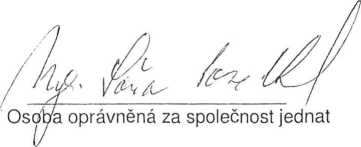 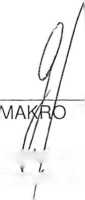 Tomáš Žalud / Field Operation Manager /